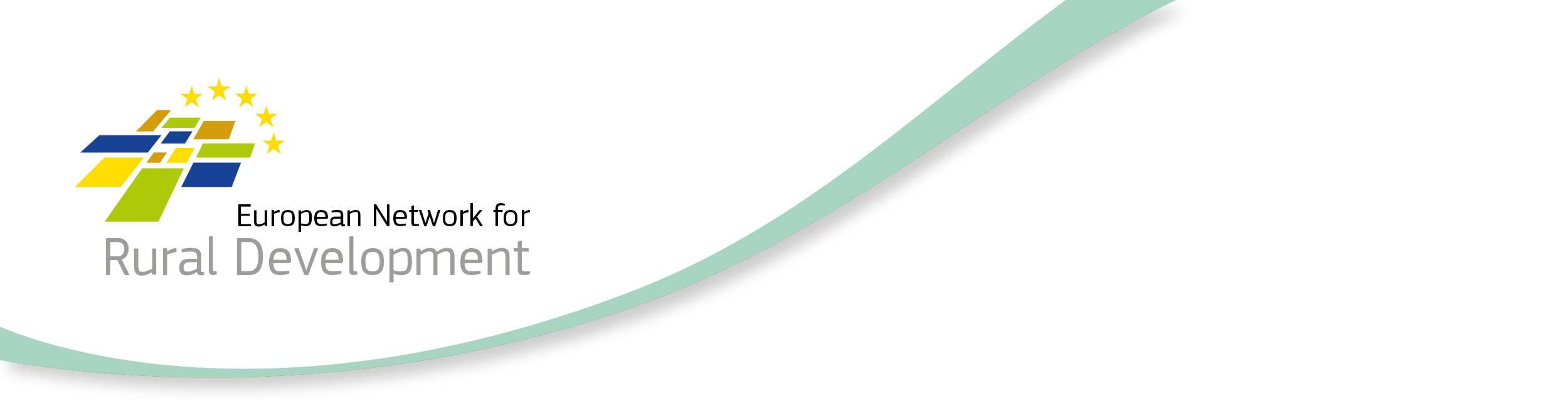 CLLD Cooperation OFFERTitle of the proposed project (English)Type of project (select as many as you want)Brief summary of the project idea (max 800 characters)Looking for partner located in the following types of areas (select as many items as you want)Looking for partner located in areas with the following assets (select as many items as you want)Topic of the project (select up to 10 items)ObjectiveInitial position / background / local context of the proposed project (max 800 characters) 
The starting situation or local context in which the projects is going to operateProposed objectives / target group and activities (max 800 characters)Country and /or kind of partner you are looking for (ALL EU in case the interest is on any EU country)Languages spoken by your LAG staffOffering LAGContact detailsThis Cooperation Offer is valid untilThis is a mandatory field! Please provide a date after which the cooperation offer will not be valid anymore.Date: _10. August 2017 _ _ _ _ _ _ _ _ _ _ _ _ _ _ _ _ High quality local protein and glutein-free oat from farm to tableCooperation within the MS  Across regions  Within the same regionTransnational cooperation  Cross-border cooperation  With other MSs (no shared border)  Non EU countriesSea basin cooperation  Mediterranean  Baltic  North Sea  AtlanticThe project idea is to answer consumers’ fast growing demand on high quality local food protein and glutein-free cereal products. The focus is based on farming possibilities on local farms, local/regional food processing and foodservice in two Finnish provinces North Karelia and Southwest Finland.  This project will focus on production-processing-marketing-chain of plant protein, lamb and glutein-free oat.  Demand of good quality protein of beans and lamb as well as glutein-free oat is growing all-over and the production is easily combined with other production on farms.  These three production lines are extremely suitable in Finnish climate and will replace import of soya and other components.  The project is searching partners with same kind of interests on growth of the local food chains from farm to table in these sectors.  Learning new ideas, comparing processes, solving problems together, transferring knowledge and finding best practises in these three food chains brings benefits for all interest groups and stakeholders.          National / Regional borders  Inland  Island  Lakes and rivers   Coastal  Mountainous  Rural  Peri-Urban  Urban  Small town  Historic centre  Densely populated residential area  Segregated/deprived neighbourhood  Isolated / remote  Sea basin  Mediterranean  Baltic  North Sea  Atlantic  High Nature Value  Cropland  Pasture  Forest  Non-productive land  Industry  Presence of relevant cultural sites  Mineral extraction  Protected areas  Innovation  Research & Development  New technologies   Knowledge transfer / education / training activities  Broadband / Internet / ICT   Culture and Cultural heritage  Built environment  Village, harbour renewal  Public / community spaces / green areas  Energy efficiency, retro fitting buildings  Reconversion brownfield areas  Rural infrastructures  Social inclusion / Public services  Integrated service delivery  Social services  Transport & Mobility  Education  Health  Housing  Anti discrimination  Social enterprises  Employment / job creation  Access to labour market  Work-private life reconciliation  Self-employment  Upskilling   Target groups:  Youth  Women  Long term unemployed  Homeless  Elderly  Migrants  Fishermen  Marginalised communities e.g. Roma  People with disabilities  Ex offenders  Others  Agriculture & Farming  Small farms  Semi-subsistence farming  Organic farming  Livestock  Animal welfare  Young farmers  Urban farming  Fisheries and aquaculture  Fisheries  Aquaculture  Forestry  Food & Drink   Marketing  Supply chains / Producer organisations & Cooperatives  Non-food products / Crafts   Business development  Economic diversification  Tourism / Territorial branding  Built environment  Village, harbour renewal  Public / community spaces / green areas  Energy efficiency, retro fitting buildings  Reconversion brownfield areas  Rural infrastructures  Social inclusion / Public services  Integrated service delivery  Social services  Transport & Mobility  Education  Health  Housing  Anti discrimination  Social enterprises  Employment / job creation  Access to labour market  Work-private life reconciliation  Self-employment  Upskilling   Target groups:  Youth  Women  Long term unemployed  Homeless  Elderly  Migrants  Fishermen  Marginalised communities e.g. Roma  People with disabilities  Ex offenders  Others  Natural environment & Resources / Landscape  Climate change mitigation / adaptation   Local energy production / renewable energies  Circular economy / bio, green economy  Built environment  Village, harbour renewal  Public / community spaces / green areas  Energy efficiency, retro fitting buildings  Reconversion brownfield areas  Rural infrastructures  Social inclusion / Public services  Integrated service delivery  Social services  Transport & Mobility  Education  Health  Housing  Anti discrimination  Social enterprises  Employment / job creation  Access to labour market  Work-private life reconciliation  Self-employment  Upskilling   Target groups:  Youth  Women  Long term unemployed  Homeless  Elderly  Migrants  Fishermen  Marginalised communities e.g. Roma  People with disabilities  Ex offenders  Others  Governance  Community development  Rural Urban linkages  Built environment  Village, harbour renewal  Public / community spaces / green areas  Energy efficiency, retro fitting buildings  Reconversion brownfield areas  Rural infrastructures  Social inclusion / Public services  Integrated service delivery  Social services  Transport & Mobility  Education  Health  Housing  Anti discrimination  Social enterprises  Employment / job creation  Access to labour market  Work-private life reconciliation  Self-employment  Upskilling   Target groups:  Youth  Women  Long term unemployed  Homeless  Elderly  Migrants  Fishermen  Marginalised communities e.g. Roma  People with disabilities  Ex offenders  OthersAdditional keywords: (up to 3)benchmark, local food chain, farming possibilitiesAdditional keywords: (up to 3)benchmark, local food chain, farming possibilitiesMany dairy farms are moving to plant production and they need to find new possibilities for farming and better subsistence.  Farms without animals have the same need, they have to find crops which have real demand and growing markets (fava beans and glutein-free oat, both normal and organic).  Sheep farmers, meat processors and foodservice need to develop their production, demand of local lamb (normal and organic) is much bigger than offer.  Sheep production is climate friendly and based on farm-produced feed and mainly organic, which also use same fava beans and oat for feed.  Demand of plant protein, good quality lamb and oat is growing with speed which creates big possibilities for local food chain from farm to table.  The focus of the project is production of local food from farm to table with three main production lines, quality protein with beans and lamb as well glutein-free oat. The goal is to increase production, processing and consumption locally by benchmarking, finding new solutions and learning from farmers, processors and markets in other regions. Problem solving with colleagues from other regions in Finland and Europe brings new ideas and solutions to take advantage.Main target groups are 1. Interested farmers who need new possibilities for farming, 2. Local/regional processors, already in function or new ones, 3. Buyers and dealers 4. FoodservicePartner should be interested in one or more of the same local food chains; plant protein, lamb or oat. The same climate section, Sweden, Estonia, Baltic etc. or same kind of rural area might bring more comparison possibilities.   English, German, Swedish, Finnish, RussianMember StateFinlandRegionNorth KareliaLAG nameContact nameAnna LiimatainenE-mailanna.liimatainen@proagria.fiTel.+358 403012421LAG Address31.12.2017